PRE-LAB ESTERIFICATION AND POLYMERIZATIONEsterification: The reaction between a carboxylic acid & an alcohol producing an ester & water as products.  This is a dehydration synthesis. The carboxylic acid loses an –OH & the alcohol loses an –H, thus forming H2O. The remaining fragments bond to form the ester.                                      carboxylic acid       +     alcohol          ester                      +    water              Example:  ethanoic acid           +    propanol        propyl ethanoate    +  waterCondensed or Structural Formula	                     Name                         Odor                 Reactants       O        ||                                                                         CH3C―O―CH2CH2CH2CH2CH2CH2CH2CH3     octyl ethanoate             orange           ethanoic acid + octanol       O           H   H        ||            |     |                                                   H―C―O―C―C―H                                          ethyl methanoate           raspberry         methanoic acid + ethanol                     |      |                    H    H         O        ||                                                                   CH3C―O―CH2CH2CH3                                      propyl ethanoate	         pear              ethanoic acid + propanol       H     O         H    H   CH3  H           |      ||            |      |      |      |                              H―C―C―O―C―C―C―C―H                      pentyl ethanoate             banana             ethanoic acid + isoamyl alcohol        |                   |      |      |      |                                                                                       (acetic acid)       H                 H    H    H    H                         O                      ||                                                                    CH3CH2 CH2C―O―CH2CH3                               ethyl butanoate           pineapple          butanoic acid + ethanolCitation:  taken directly from:http://www.lasalle.edu/academ/chem/ms/polymersRus/Resources/Synthesis.htm#chain (deactivated)This reaction eventually leads to the formation of polystyrene, a portion of which is shown below. Polystyrene prepared by free-radical polymerization is Styrene is an example of a vinyl monomer -  small molecule(s) containing carbon-carbon double bonds. A few other important vinyl monomers are listed below. Some of these polymers are synthesized by methods involving initiators other than free radicals - carboanions, carbocations, or coordination compounds, for instance. Vinyl polymers are addition polymers, which have the same atoms as the monomer in their repeat units.Step-Reaction Polymerization The eventual result is a polyester called poly(ethylene terephthalate) or more commonly, PET.Polyesters are condensation polymers, which contain fewer atoms within the polymer repeat unit than the reactants because of the formation of byproducts, such as H2O or NH3, during the polymerization reaction. Most synthetic fibers are condensation polymers.A few types of condensation polymers are listed below. In the table, the letters R & R' stand for carbon and hydrogen groupings.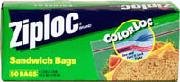 Polymer ChemistryPolymerization Reactions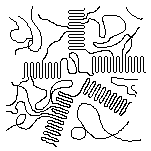 For polymerization to take place, the monomers must be capable of being linked to two (or more) other monomer molecules . Most of these reactions can be placed in one of two classifications: chain-reaction polymerization and step-reaction polymerization. Chain-Reaction Polymerization Chain-reaction polymerization, sometimes called addition polymerization, requires an initiator to start the growth of the reaction. The largest family of polymers, vinyl polymers, are produced by chain polymerization reactions. A good example is the free-radical polymerization of styrene, which is initiated by a free radical (R) that reacts with styrene. The compound that is formed still is a free radical, which can react again.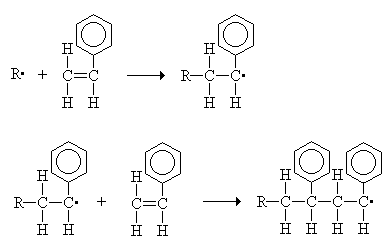 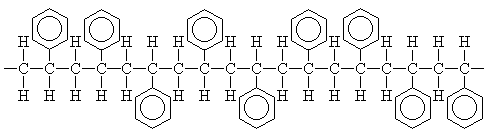 Polystyrene can be represented using a shorthand notation.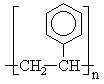            Monomer           Monomer                               Polymer                               Polymerethylene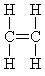 polyethylene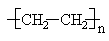 propylene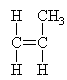 polypropylene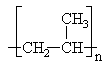 vinyl chloride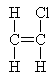 poly(vinyl chloride)           (PVC)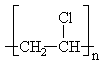 vinylidene chloride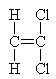 poly(vinylidene chloride)    (Saran)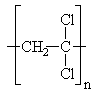 methylmethacrylate 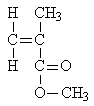 poly(methylmethacrylate)    (PMMA) 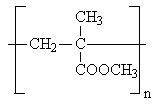 Produced by hydrolysis of poly(vinyl acetate)Produced by hydrolysis of poly(vinyl acetate)poly(vinyl alcohol)    (PVA)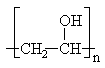 In a step-reaction polymerization reaction, sometimes called condensation polymerization, the polymer chains grow by reactions that occur between two molecular species. An example is the polymerization reaction involving terephthalic acid and ethylene glycol, both of which are bifunctional.Polymer formation begins with one diacid molecule reacting with one dialcohol molecule to eliminate a water molecule and form an ester. The ester unit has an alcohol on one end and acid on the other, which are available for further reactions.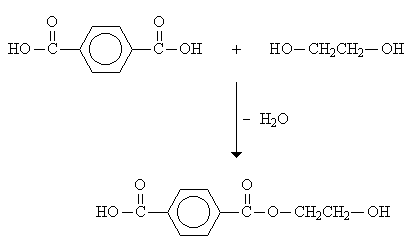 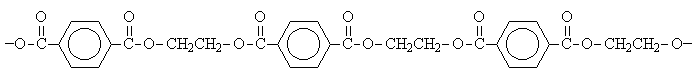 PET is the plastic in soda bottles. It can be represented with a shorthand notation. 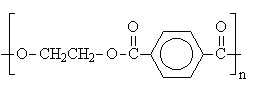 Typical MonomersTypical MonomersPolymer TypePolymer Type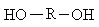 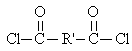 polyester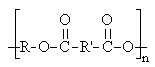 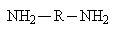 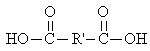 polyamide           (nylon)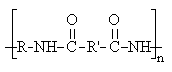 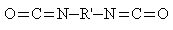 polyurethane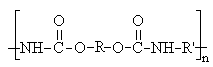 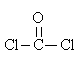 polycarbonate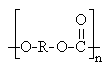 